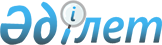 О некоторых вопросах передачи имуществаПостановление Правительства Республики Казахстан от 27 декабря 2011 года № 1611

      На основании нот № 0508/11, 0509/11, 0510/11 Посольства Соединенных Штатов Америки от 8 июня 2011 года и в целях реализации Соглашения между Республикой Казахстан и Соединенными Штатами Америки относительно уничтожения шахтных пусковых установок межконтинентальных баллистических ракет, ликвидации последствий аварийных ситуаций и предотвращения распространения оружия массового уничтожения, подписанного 13 декабря 1993 года (далее – Соглашение), Правительство Республики Казахстан ПОСТАНОВЛЯЕТ:



      1. Принять в республиканскую собственность имущество, поступившее на безвозмездной основе от Правительства Соединенных Штатов Америки Правительству Республики Казахстан в рамках Соглашения, для последующей передачи дочерним государственным предприятиям Республиканского государственного предприятия на праве хозяйственного ведения "Национальный ядерный центр Республики Казахстан" Министерства индустрии и новых технологий Республики Казахстан для целевого использования согласно прилагаемому перечню.



      2. Комитету государственного имущества и приватизации Министерства финансов Республики Казахстан совместно с Министерством индустрии и новых технологий Республики Казахстан в установленном законодательством порядке осуществить необходимые организационные мероприятия по приему-передаче имущества, указанного в пункте 1 настоящего постановления.



      3. Настоящее постановление вводится в действие со дня подписания.      Премьер-Министр

      Республики Казахстан                        К. Масимов

Приложение          

к постановлению Правительства

Республики Казахстан      

от 27 декабря 2011 года № 1611 

Перечень имущества,

подлежащего передаче дочерним государственным предприятиям

республиканского государственного предприятия на праве

хозяйственного ведения "Национальный ядерный центр Республики

Казахстан" Министерства индустрии и новых технологий

Республики Казахстан 

      Примечание: расшифровка аббревиатур:

      ДГП ИАЭ РГП НЯЦ РК – дочернее государственное предприятие на праве хозяйственного ведения "Институт атомной энергии" Республиканского государственного предприятия на праве хозяйственного ведения "Национальный ядерный центр Республики Казахстан" Министерства индустрии и новых технологий Республики Казахстан



      ДГП "БАЙКАЛ" РГП НЯЦ РК - дочернее государственное предприятие на праве хозяйственного ведения "Байкал" Республиканского государственного предприятия на праве хозяйственного ведения "Национальный ядерный центр Республики Казахстан" Министерства индустрии и новых технологий Республики Казахстан



      УКХ-123 – упаковочный комплект хранения отработавшего ядерного топлива реакторной установки БН-350



      Транспортер ТП 5-3 – железнодорожный транспортер для перевозки УКХ-123



      ОЯТ – отработавшее ядерное топливо.
					© 2012. РГП на ПХВ «Институт законодательства и правовой информации Республики Казахстан» Министерства юстиции Республики Казахстан
				№ п/пНаименование

оборудованияЗаводской

номер, №Цена за

единицу

в тенгеКол-воСтоимость

(тенге)Дочерние

государственные

предприятия

на праве

хозяйственного

ведения

"НЯЦ РК"12345671.Секция 7 футов

мачты для

установки

видеокам806351122542,857245085,71ДГП ИАЭ

РГП НЯЦ РК2.ANX ССН-0211

стойка для

подключения и

соединения

оптоволоконного

кабеля806194936935,5273110806,58ДГП ИАЭ

РГП НЯЦ РК3.Pelco, стойка для 9" видеомониторов, RMA90180620927511,025215022,05ДГП ИАЭ

РГП НЯЦ РК4.Securition,

магнитный замок

с усилием 550

кг, SMCM62G806131038160,075276320,15ДГП ИАЭ

РГП НЯЦ РК5.Securitron,

кнопка выхода с

подсветкой, SMC

PB280605198586,473325759,42ДГП ИАЭ

РГП НЯЦ РК6.Бесконтактный

считыватель

Proximity с

кодонаборным

устройством,

HID5355AGKOO806074241096,7803123290,34ДГП ИАЭ

РГП НЯЦ РК7.Клавиатура

персонального

компьютера

русифицированная850410220775,700241551,40ДГП ИАЭ

РГП НЯЦ РК8.Персональный

компьютер в

промышленном

исполнении INF

INDUSTRIAL СОМР

LESS SFWINF

DSTOUST

СОМР394738,3002789476,60ДГП ИАЭ

РГП НЯЦ РК9.Клавиатура с

жидкокристалли-

ческим индикатором LCD PLUS AVR RULCD PLUS

AVR RU15553,6677108875,67ДГП ИАЭ

РГП НЯЦ РК10.Pelco,

видеомонитор

ч/б, 9" РММ9А806411315276,250461105,00ДГП ИАЭ

РГП НЯЦ РК11.Pelco, клавиатура для матричного коммутатора, KBD300A806423871536,850171536,85ДГП ИАЭ

РГП НЯЦ РК12.Компьютерный

жидкокристал-

лический монитор

17 дюймов, ч/б

TDC LCD1760V-BK850435858977,3254235909,30ДГП ИАЭ

РГП НЯЦ РК13.Записывающее

устройство для

компакт дисков8064259955954,73021911909,46ДГП ИАЭ

РГП НЯЦ РК14.Модуль

расширения цепейADV LEM16789,210116789,21ДГП ИАЭ

РГП НЯЦ РК15.Модуль доступа

основной INT

ACCESS 4С-АINT

ACCESS

4С-А113645,5201113645,52ДГП ИАЭ

РГП НЯЦ РК16.ASF, блок

питания на 8

камер,

CCTV-8-CB-CE806206335393,240270786,48ДГП ИАЭ

РГП НЯЦ РК17.Источник питания

на 4 видеокамеры806351024075,3707168527,59ДГП ИАЭ

РГП НЯЦ РК18.Источник питания

стойки карт

Fiber Options

FIB 517EPS8061188118620,6933355862,08ДГП ИАЭ

РГП НЯЦ РК19.Источник

бесперебойного

питания АРС

SU2200XLINET 230

VAC2, 2KVAU8062886135921,9602271843,92ДГП ИАЭ

РГП НЯЦ РК20.Видеодетектор

движения на 4

канала80646851330329,17522660658,35ДГП ИАЭ

РГП НЯЦ РК21.Карта приемника

видеосигналов на

4 канала8064566203274,3373609823,01ДГП ИАЭ

РГП НЯЦ РК22.Карта

передатчика

видеосигналов на

4 канала8064567203274,3373609823,01ДГП ИАЭ

РГП НЯЦ РК23.Программное

обеспечение для

видеодетектора

движения SGV

TRK-MON-16

SOFTWARE 80649201039169,96011039169,96ДГП ИАЭ

РГП НЯЦ РК24.Матричный

видеокоммутатор

PEL

CM6700-MX-B4-

XMATRJXSWITCHER8062453108351,3901108351,39ДГП ИАЭ

РГП НЯЦ РК25.Fiber Options,

передатчик

звукового

сигнала по

оптоволоконному

кабелю, FIB

346A1-T-R8062057127699,6752255399,35ДГП ИАЭ

РГП НЯЦ РК26.Fiber Options,

приемник

звукового

сигнала по

оптоволоконному

кабелю, FIB

346A1-R-R8062058127699,6752255399,35ДГП ИАЭ

РГП НЯЦ РК27.Видеокамера ч/б,

PEL MC3651Н-2-Х806342738538,9237269772,46ДГП ИАЭ

РГП НЯЦ РК28.Поворотная

видеокамера PEL

SD53TC-PG-EO-X

SPECIII8063661213008,3601213008,36ДГП ИАЭ

РГП НЯЦ РК29.Прибор для

измерения

затухания

сигнала в

оптоволоконном

кабеле NOY

MLP5-2B OPTICAL

LOSS KIT8064884344632,2001344632,20ДГП ИАЭ

РГП НЯЦ РК30.ALT RBST реле

12VDC180606030,20361,22ДГП ИАЭ

РГП НЯЦ РК31.Шкаф монтажный

Hoffman заказ

A724824FSDADHOF

CABINET485150,4802970300,96ДГП ИАЭ

РГП НЯЦ РК32.Консоль для

установки

оборудования. 2

секции WIN G9930

INFRASAFE 2 BAY890G9930366630,0001366630,00ДГП ИАЭ

РГП НЯЦ РК33.Коробка

распределения

электропитания с

предохранителями

PWD DIST BOX9900000212285,770224571,54ДГП ИАЭ

РГП НЯЦ РК34.Тепловая

видеокамера с

объективом L3C

4978510-0002

LENS 24V 8.5M8064900786482,45543145929,82ДГП ИАЭ

РГП НЯЦ РК35.Система

инфракрасных

лучевых датчиков

EAG 2/2/2 IJDS

SENSOR SYSKAZA00012720904,216513604521,08ДГП ИАЭ

РГП НЯЦ РК36.Горизонтальная

платформа для

установки

инфракрасных

лучевых датчиков

EAG MASTS

HORIZON 2.4МРKAZA00022139432,70348557730,81ДГП ИАЭ

РГП НЯЦ РК37.Комплект

запчастей и

юстировочных

инструментов для

инфракрасных

лучевых датчиков

EAG ACCESSORIESKAZA0003378484,3701378484,37ДГП ИАЭ

РГП НЯЦ РК38.Термостат

вентилятора HOF

A-TEMNO

THERMOSTAT NO80626476885,310213770,62ДГП ИАЭ

РГП НЯЦ РК39.Дизельный

генератор

(FG-WILSON)РН22Е22424000,0012424000,00ДГП ИАЭ

РГП НЯЦ РК40.Траверса-канто-

ватель (СM-757)

с рамой

промежуточной97, СБ02145924085,001145924085,00ДГП ИАЭ

РГП НЯЦ РК41.Траверса

(СM-810)9819704207,00119704207,00ДГП ИАЭ

РГП НЯЦ РК42.Установка

вакуумной сушки

УКХ-123 (СМ-819)118995013,00118995013,00ДГП ИАЭ

РГП НЯЦ РК43.Комплект

оборудования

контроля

герметичности

УКХ-123 (СМ-820)005, 11217636271,00117636271,00ДГП ИАЭ

РГП НЯЦ РК44.Имитатор чехла

(калибр-

имитатора)32436752,7512436752,75ДГП ИАЭ

РГП НЯЦ РК45.Эталон размеров

чехла (наружный

калибр)42436752,7512436752,75ДГП ИАЭ

РГП НЯЦ РК46.Кантователь

наружной крышки

УКХ-123

(СБ.0103)52436752,7512436752,75ДГП ИАЭ

РГП НЯЦ РК47.Кантователь

внутренней

крышки УКХ-123

(СБ.0104)62436752,7512436752,75ДГП ИАЭ

РГП НЯЦ РК48.Захват

комбинированный,

электромагнитныйА.442.000.00-01330600,001330600,00ДГП ИАЭ

РГП НЯЦ РК49.Чехлы резервные

для ОЯТ (корпуса

с крышками)469,4742514415,2025028830,40ДГП ИАЭ

РГП НЯЦ РК50.Наводящее

устройство

УКХ-123

(Кондуктор)72436752,7512436752,75ДГП ИАЭ

РГП НЯЦ РК51.Траверса

наружной крышки

УКХ-123 (СБ.103)8771 064,001771 064,00ДГП ИАЭ

РГП НЯЦ РК52.Траверса

наводящего

устройства

УКХ-123 (СБ.02)112555631,4012555631,40ДГП ИАЭ

РГП НЯЦ РК53.Подставка

внутренней

крышки УКХ-123

(СБ.0103)9677021,001677021,00ДГП ИАЭ

РГП НЯЦ РК54.Траверса

внутренней

крышки УКХ-123

(СБ.104)10216060,001216060,00ДГП ИАЭ

РГП НЯЦ РК55.Транспортер ТП

5-3 и Площадка

обслуживания

СМ-8161361170471136117047ДГП "Байкал" НЯЦ

РКИтого1154103712,74